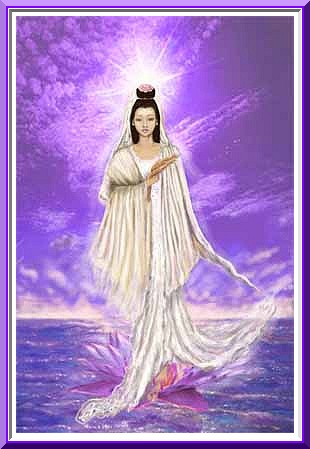 SERVICIO DE TRANSMISIÓN DE LA LLAMA TEMPLO DE LA MISERICORDIA (2019)Amada Kwan Yin15º - 14º10:00 BIENVENIDOS10:01 SERVICIO DE ACOLITOS: ENCENDIENDO LAS VELASDICEN TODOS:(Mientras las velas están encendidas, se puede reproducir la música adecuada, como "Campanas de la pradera") (Bells of the Meadow)."Saludos a Ti, Poderosa Luz del Universo, la Fuente Suprema de toda Vida" ¡I AM!. "Nos arrodillamos dentro de nuestros Corazones en reconocimiento de la GRAN Luz del Cosmos, mientras atraemos estas Llamas que representan la Actividad Triple de la Vida, como lo ejemplifica la Santísima Trinidad: .-El Padre (encender una vela azul), .-El Hijo (encender una vela amarilla) y .-El Espíritu Santo (encender la vela rosa)". Después de encender las velas, continuar:“Amada Presencia I AM Cósmica“ ven ahora y afirma tu Legítima Autoridad en los cuatro vehículos inferiores de TODOS Tus hijos, y muéstranos cómo expresar con reverencia y humildad la actividad perfectamente equilibrada de Amor, Sabiduría y Poder que Tú eres.“¡Oh, Luz Suprema! Te reconocemos en toda Vida y damos gracias a los Gloriosos Seres Cósmicos y Ascendidos, al invocarlos a Ellos y al Gran Anfitrión Angélico para amplificar la energía que liberamos en esta clase, y que la Luz se expanda, expanda y expanda mientras ¡viaja por todo el Universo, ampliando siempre las fronteras de Tu Reino, en cumplimiento de Tu Voluntad, I AM! ”10:03 INVOCACIÓNA través del Amor de Mi "Presencia I AM", invocamos a la Gran Hermandad Blanca que se reúne ahora en el Templo de la Misericordia y especialmente a la Amada Señora Ascendida Maestra y Diosa de la Misericordia y Compasión, Kwan Yin. Establezcan en, a través y alrededor de todos los que participan hoy en todo el mundo en estas Clases de Transmisión de la Llama, el PODER Y LA GLORIA TOTAL de la Llama de la Misericordia, con un Resplandor en constante expansión. Eleven toda la Vida que evoluciona en este planeta y su atmósfera al reino de la Conciencia Divina, y manténgala allí para siempre.Invocamos directamente al Arcángel Miguel, K 17, Poderosa Astrea, al Elohim de la Pureza, al Maha Chohan, a Saint Germain, al Arcángel Zadkiel, al Elohim Arcturus y a Santa Amatista, y al Gran Director Divino para colocar un Escudo de Protección Invencible alrededor de todas las clases participantes en este Servicio; y para transmutar y purificar todas las energías de una naturaleza discordante. También invocamos a estos Amados Seres Ascendidos para que cuiden que estos Servicios de Transmisión de la Llamas sean mantenidas para siempre en el futuro con el Espíritu y de acuerdo con el Propósito originalmente ideado por el Amado Maha Chohan en 1952.10:07 CARACTERÍSTICAS DE RETIRO.Nombre del Retiro: Templo de la Misericordia.El Retiro está abierto: desde el 15 de cada mes hasta el 14 del mes siguiente.Ubicación: Reino etérico, en las estribaciones sobre las colinas en las afueras de Beijing, China.Jerarca: Dama Ascendida Maestra Kwan Yin, Diosa de la Misericordia.Función principal: Transmutar las causas y los núcleos de toda angustia dirigiendo la Llama de la Misericordia y Compasión a las condiciones que necesitan ayuda. Los hermanos y hermanas del Templo de la Misericordia brindan asistencia para purificar las creaciones erróneas del pasado y corregir las cosas.Color de la Llama: Morado profundo; la forma de la Llama es un Loto de Fuego Púrpura.Cualidad Divina de la Llama: La acción y cualidades de la Llama de la Misericordia son misericordia, perdón, transmutación, compasión y un inmenso sentimiento de amor y paz.Nota Tonal: “En un jardín del monasterio”.Abierto por primera vez a la humanidad: el 15 de febrero de 1953. (Consulten la lectura complementaria del Señor Maha Chohan en el Boletín 1, páginas 90-93 para una bella descripción; así como también, para una lectura del Amado Kuthumi, vean el Boletín 1, páginas 289- 291 como se desee.)CARTA MENSUAL A LA CLASE DE LA TRANSMISIÓN DE LA LLAMA 19 de abril de 1958Amados hijos de Dios:Estoy verdaderamente agradecido, por la presencia de la misericordia, particularmente aquí en la atmósfera inferior de la Tierra, que fluye como una hermosa marea púrpura de luz a través de los estratos emocional, mental, etérico y físico, donde tantas corrientes de vida sin ascender, ángeles aprisionados y elementales, experimentan limitación temporal. Al unirnos para honrar la llama trascendente de la Llama Divina de Misericordia y Compasión en el Retiro de la Amada Kwan Yin en este período de treinta días, pidamos todos nosotros, Ascendidos y no ascendidos por igual, un incremento en nuestros sentimientos de la aceptación de la misericordia como una realidad muy real, y una presencia tangible de ayuda, que está disponible para todos los que sufren cualquier tipo de angustia. Báñense diariamente en esa Llama de Misericordia y pidan a la Dama de la Misericordia, Kwan Yin, y a Su encantadora Dama Patrocinadora de su Templo de la Misericordia, que les hagan sentir la Misericordia que Ellas sienten, ¡por toda la vida aprisionada! De ese modo, se convertirán en Damas y Caballeros de la Misericordia en sus propias esferas de influencia.¡Recuerden! La Misericordia es la Compasión Divina, que se dedica activamente a elevar las cualidades de las energías cualificadas discordantemente cualificándolas con armonia y pureza; y, por lo tanto, semejantes a Dios en naturaleza y expresión. Si desean obtener misericordia para ustedes mismos y sus seres queridos, recuerden amados hijos de la Ley: “¡Así como dan, así recibirán!”. Por lo tanto, disfruten del sentimiento de dar y de invocar misericordia para TODA vida aprisionada, y sus propios mundos recibirán misericordia, mucho más allá de lo que comprende la capacidad de su mente externa. Amor y Bendiciones, Maha Chohan10:10 RUTA DE LLAMA MUNDIAL: (ver mapa). El director del grupo describe la ruta mundial de la Llama de la Verdad, comenzando en Beijing y avanzando de Oeste a Este.10:12 PROPÓSITO DE TFS: Los estudiantes, al realizar la Respiración Rítmica, están magnetizando e irradiando la Cualidad de Dios específica del Retiro abierto, en las vibraciones más bajas en las que permanece la humanidad. Los estudiantes están actuando como un transformador-reductor, y la Cualidad particular del Dios del Retiro es absorbida por los cuatro cuerpos inferiores de toda la humanidad. El TFS es el modo más efectivo de aumentar la cuota de Luz de la Tierra.10:17 VISUALIZACIÓN DE LA LLAMA VIOLETA: (Usen la selección de música "El Danubio Azul").El director del grupo, mientras se reproduce la música, brinda la siguiente visualización guiada.Visualicen un Rayo Violeta que viene hacia ustedes desde los reinos Superiores.Observen cómo el Rayo Violeta se convierte en una Llama Violeta, 90 centímetros debajo de ustedes.Vean a la Llama Violeta subir hacia arriba rodeando todo su cuerpo físico.Vean la Llama Violeta expandirse y cubrir este santuario.Vean expandirse la Llama Violeta y cubrir el lugar ciudad) donde viven, su Estado y su país.Vean expandirse la Llama Violeta y cubrir tu continente, y finalmente:Vean expandirse la Llama Violeta y rodear todo el Planeta, y manténgala ahí.10:20 CANCIONES: A EL MORYA y BELOVED SAINT GERMAIN10:27 DESCRIPCIÓN DEL TEMPLO DE LA MISERICORDIA: (BTFJ: 5: 9-11 y Boletín 2: 90-93)El Templo de la Misericordia y Compasión, presidido por la Amada Kwan Yin, se encuentra en el centro de doce templos menores, cuyas cúpulas de todos ellos se inclinan ligeramente hacia el templo principal que tiene una cúpula dorada, en reverente honor y respeto al foco de la Llama de Misericordia. Aquí, los Amados Hermanos y Hermanas de la Misericordia y Compasión sirven en silencio, moviéndose de un templo a otro en sus servicios designados a su sagrada reina y a la Llama de Misericordia misma.La Amada Kwan Yin, quien se ofreció a guardar, proteger y expandir esta Llama de la Misericordia, Perdón y Compasión, se ve a menudo entre su corte espiritual, -una dama del cielo muy exquisita-, dedicada y consagrada a la retirada, a través de conscientes rayos de luz dirigidos desde este foco, de las causas núcleos internos de todo tipo de angustia temporal, que en la actualidad forman un peso sobre la humanidad, así como del reino elemental y los ángeles aprisionados, que se han encarnado para la redención de la raza humana, habiéndose quedado presos, ellos mismos, en la misma efluvia (negatividad) que prometieron disolver con su luz.La Amada Kwan Yin comenzó a descargar (atraer) el Poder del Fuego Sagrado Cósmico veinticuatro horas antes de que tuviera lugar la transmisión actual de las corrientes. La Hermandad que vive dentro de Su Templo de la Misericordia ha tejido para ella las vestimentas de Estado más exquisitas y las vestiduras de Poder, en glorioso color púrpura real y oro, que lucía sobre Su propio vestido sencillo de seda malva.Ella, junto con las doce damas que representan su corte espiritual, tomaron sus posiciones ante el altar sobre el cual arde el Loto Cósmico de la Misericordia, mucho antes de que se reunieran los asistentes, y comenzó a atar las corrientes de los templos de luz alrededor del Sol físico y las esferas de luz, que hicieron que la llama se expandiera e intensificara su poder concentrado, hasta que fue tan brillante en su actividad que incluso a Nosotros nos resultó difícil observar Su presencia brillante durante unos pocos segundos. Desde el templo cósmico del Elohim de la Llama de Misericordia alrededor del Sol, brilló el gran Rayo Púrpura y se conectó con la Llama enfocada en el templo de Pekín.Después, desde los siete templos de Misericordia, Perdón, Amor, Libertad, Pureza, Bondad y el servicio ordenado que habitan en el Séptimo Reino, siete grandes rayos fueron dirigidos por los ángeles devas del Fuego Violeta, que se unieron al rayo maestro desde el Sol: entrando en el corazón del Loto Cósmico, expandiéndolo hasta que sus pétalos cubrieron todo el país de China, hasta el estado de Siberia, a través del Tíbet y la Península Malaya hasta el Pacífico, cubriendo los campos de batalla coreanos con su potente poder.Desde los niveles internos, parecía como si la hermosa Tierra hubiera puesto un hermoso loto enjoyado en su cabello, y la atención de los seres de otras estrellas y planetas fuera atraída por el tremendo poder magnético de esa luz. Estos gloriosos visitantes celestiales comenzaron a reunirse, con un espíritu totalmente espontáneo de homenaje a la llama. La Tierra no ha ofrecido tal causa para visitas espirituales desde que fue creada por primera vez como la cuna de la raza en evolución.Los chelas y estudiantes espiritualmente sensibles, lo suficientemente afortunados de estar dentro de la localidad física real de esta actividad, también fueron atraídos por este poder concentrado de amor, y no es diferente a la reunión de los sabios e inocentes alrededor del lugar de nacimiento del amado Jesús en Belén hace tanto tiempo, mientras respondían nuevamente al poder magnético del Amor y al don de Dios impartido para las bendiciones de todos los pueblos.Justo antes de que comenzara la transmisión de las corrientes, los miembros de la Hermandad tomaron sus lugares dentro del templo propiamente dicho. En el momento dado, Kwan Yin dio la señal, y todos respiraron en el loto de fuego púrpura su bendición y su aliento. Kwan Yin y su corte se acercaron a la Llama. Luego, los Hermanos respiraron profundamente, absorbiendo el poder de Misericordia, Perdón y Amor Divino, y luego, lo exhalaron poderosamente hacia el retiro en Suva, donde se transmitió de inmediato. a los bienaventurados de la costa occidental de los Estados Unidos de América.En menos de treinta segundos, este exquisito poder transmutador de Perdón misericordioso había rodeado completamente la Tierra. Cada hogar, hospital, asilo, corazón humano y miembro de todo el reino que evolucionó sobre la Tierra hizo que esa corriente pasara a través de su centro desvaneciendo las sombras, de igual modo como la luz del sol desvanece la oscuridad de la noche. Al mismo tiempo el centro del rayo pasó por cada grupo designado de Amados Maestros y chelas, toda la actividad llegó a ser una lluvia de llamas púrpura que se extendió de polo al polo, desde el primer aliento.10:35 CANTEN A LA BELLA KWAN YIN y luego reproduzcan la Nota Tonal: "En el jardín de un Monasterio", que es la nota toal del Templo de la Misericordia - CD 1, n.º 410:41 PRÁCTICA DE RESPIRACIÓN RÍTMICA Y ENUNCIADO MENSUALCombinen la respiración rítmica con el enunciado (invocación o decreto) de la respiración mensual.Para comenzar: Practiquen la respiración rítmica sin declaraciones ni visualizaciones durante unos minutos.Luego agregen enunciados, sentimientos y visualizaciones.Durante la "inhalación", visualicen la Llama de la Misericordia que viene hacia usted desde el Oeste y entre la Llama Triple en su corazón.Durante la "absorción", visualicen la Llama de la Misericordia entrando en sus cuatro cuerpos inferiores, conviértete en uno con la Llama.Durante la "expansión", visualicen la Llama de la Misericordia saliendo de sus cuerpos, agregando su Amor y Luz como una columna de la Llama, moviéndose hacia el Este, hacia la Estatua de la Libertad en el puerto de Nueva York.Durante la "proyección"(exhalación), visualicen la Llama de la Misericordia cruzando el Océano Atlántico hasta el Retiro de la Libertad en Francia, y luego dando la vuelta al mundo. (La Llama rodea el globo en un minuto.)1 2 3 4 5 6 7 8I AM inhalando el sentimiento de Misericordia del Amor de Kwan Yin.I AM absorbiendo el sentimiento de Misericordia del Amor de Kwan Yin.I AM expandiendo el sentimiento de Misericordia del Amor de Kwan Yin.I AM proyectando el sentimiento de Misericordia del Amor de Kwan Yin.(Practicar la secuencia completa 6 veces.)10:45 PÓNGANSE DE PIE PARA DECRETARAlegría de perdon.Oh, querida Presencia “I AM”, Padre de Toda Luz y Madre de Todo Amor, invoco ahora a Tu Hija de la Misericordia y la Compasión, la Amada Señora Kwan Yin, para inundar mi ser y mi mundo, y el de TODA la humanidad, con la Alegría, y Experiencia de Perdón y Misericordia.Al Perdonar, nos deshacemos de todos los efectos de las energías mal utilizadas que inciden en nuestras vidas, y de la ignorancia, la confusión y el dolor de este mundo. ¡Hemos venido a liberarlo, y así será! "I AM" El Fuego Violeta de la Amada Kwan Yin en Acción Cósmica a través y alrededor de mi ser y mundo. I AM la Alegría del Perdón. 3 veces! ¡QUE ASÍ QUE SEA Y ASÍ ES, AMADO "I AM" (Adaptado de BoC: 3-03)10:52 El grupo se levanta y dice al unísono: "I AM un VASO SAGRADO a través del cual la Hueste Ascendida está derramando la cualidad de Dios desde el Retiro del Templo de Misericordia".10:53 Se reproduce ahora la música contemplativa o la música principal del Retiro abierto. Se reproduce para cerrar la hora a las 11.00 de la mañana, por la hora de Nueva York.11:00 Exactamente a las 11:00 de la mañana, por la hora de Nueva York, tiene lugar la Transmisión real de la Llama. Escuchen la declaración de respiración mensual (dada 12 veces), acompañada por la respiración y visualización rítmicas y los sentimientos MÁS PROFUNDOS que podemos reunir sobre las virtudes de la Misericordia y el Perdón en la Llama.1 2 3 4 5 6 7 8I AM inhalando el sentimiento de la Misericordia del Amor de Kwan Yin.I AM absorbiendo el sentimiento de Misericordia del Amor de Kwan Yin.I AM expandiendo el sentimiento de Misericordia del Amor de Kwan Yin.I AM proyectando el sentimiento de Misericordia del Amor de Kwan Yin.11:06 Visualicen y SIENTAN la Llama y su Color, y SIENTAN su Misericordia dando vueltas alrededor del globo durante 10 minutos. (Toquen música hermosa para acompañar esto)11:16 Sellen la actividad y protéjanla cantando: "A los Siete Arcángeles". (Canciones y Decretos AMTF: 61 o 65).11:19 ELEVACIÓN DE LA COPA DE CRISTALTODOS DE PIETodo el grupo dice: En el Nombre y por el Poder del Todopoderoso I AM investido en nosotros, tus discípulos, Les linvocamos, Amado Santo Aeolus, Amada Madre María, Amado Arcángel Gabriel, y Amada Miqueas, el Ángel de la Unidad, mientras elevamos esta Copa de Cristal para ser llenada con la Esencia del Cristo. También elevamos el cáliz de nuestra conciencia, todos y cada uno de nosotros. Que entre en nosotros el elixir dorado del Cristo Cósmico. Llénenlo hasta el borde con esa Esencia, el Santo Elixir de la Luz, la Luz Omnipresente del Cosmos.Llenen este Santo Grial con la Conciencia Crística.El líder del grupo eleva una Copa de Cristal y todos dicen la oración vedántica:¡Oh, Tú, Infinita y Sagrada Presencia de Dios, la Fuente Divina de Toda Vida! ¡Santificado sea Tu Nombre Sagrado! Nos inclinamos ante ti con gratitud, alabanza y acción de gracias por Tu Presencia Suprema en el Universo, porque Tú eres, ¡I AM!Regresamos a Ti, Todopoderoso, todo el poder y dominio que alguna vez hemos conferido en cualquier manifestación imperfecta, visible o invisible, porque Tú eres el poder total del Universo, y no hay otro poder que pueda actuar. Que se haga Tu Voluntad en nosotros ahora. Deja que Tu Reino se manifieste en la faz de esta Tierra a través de los corazones de todos los que están tan bendecidos como para vivir en él.Oh, Amado Ser Supremo, mientras elevamos nuestros corazones, nuestra visión, nuestra conciencia hacia Ti, descarga la sustancia de Tu Ser en cada uno, para que de acuerdo con nuestras necesidades, avancemos en Tu nombre y en Tu servicio, y no estemos faltos de ella. Pedimos perdón por todas las transgresiones de Tu Ley de Amor y Armonía, tanto para nosotros como para toda la humanidad, las fuerzas del reino elemental y el reino de la naturaleza. Dótanos ahora con el poder y el deseo de perdonar a todos los que nos han causado angustia desde el principio de los tiempos.Porque estás con nosotros y en nosotros, no tememos el mal, porque no hay poder aparte de Ti que pueda herir, destruir o despojarnos de la belleza de la expresión de la Vida. Tú eres la fuerza y ​​el poder por el cual nos movemos siempre en el Camino de la Justicia, y ahora, Oh Padre de la Luz, muéstranos toda la gloria que tuvimos contigo en el principio antes de que el mundo fuera.Que así sea. (Krishna)Copa elevada sostenida 1 minuto en silencio mientras suena música sagrada.11:22 BENDICIÓN: Dicen todos: “Poderosa Presencia I AM afirma y mantén Tus Leyes maravillosas para que todos puedan mantener perfecta armonía, salud perfecta y producir perfección. ¡Te damos gracias por Tu presencia envolvente, protección de poder, inteligencia y amor!11:23 APAGAR LAS VELAS Devolvemos estas llamas al Gran Sol Central de donde vinieron con todo nuestro amor, bendiciones y gratitud para la vida en todas partes. Apagar la vela rosada, la vela amarilla y la vela azul.Damos gracias por esta oportunidad de servir a los Maestros Ascendidos, los Querubines Lovelee y Constancia, y de traer a la Tierra su gloriosa Libertad.Guárdanos y protégenos; Guíanos y dirígenos; y dadnos la Iluminación y la Verdad que nos harán libres.